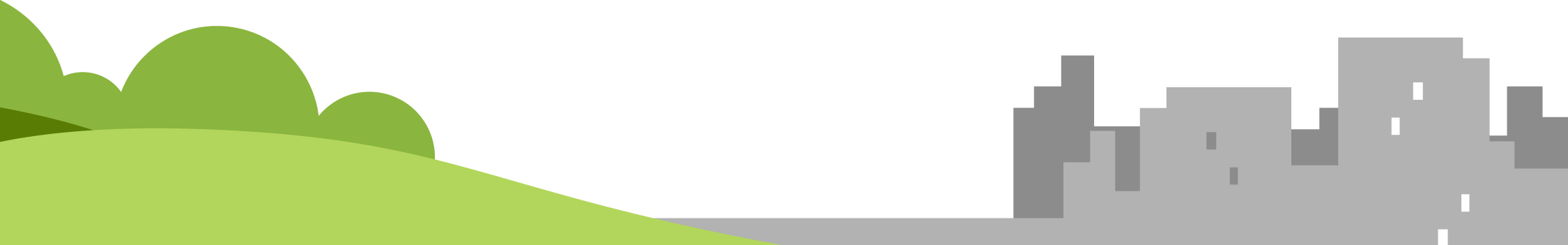 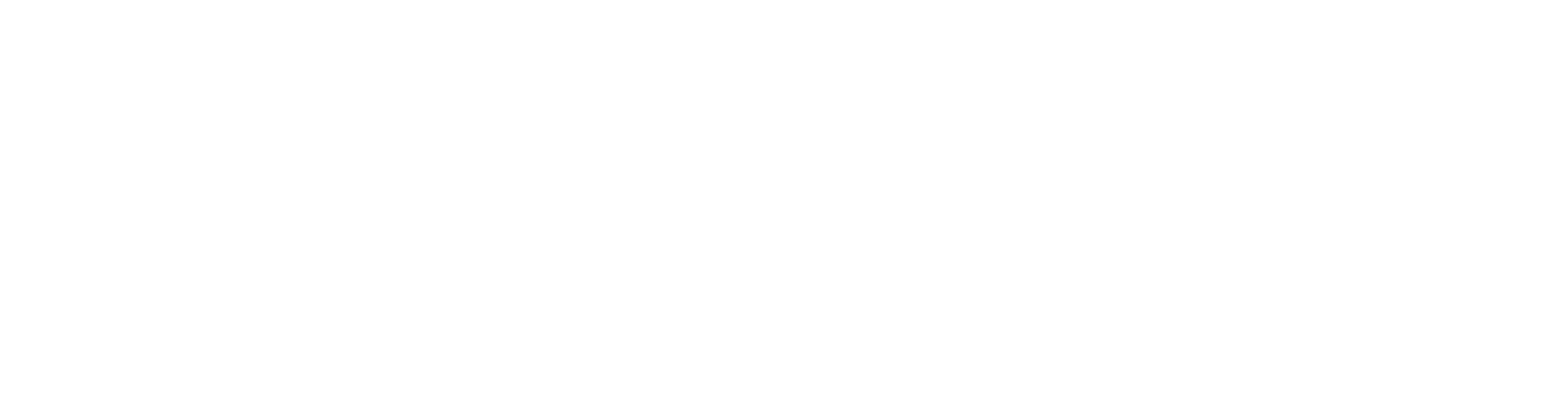 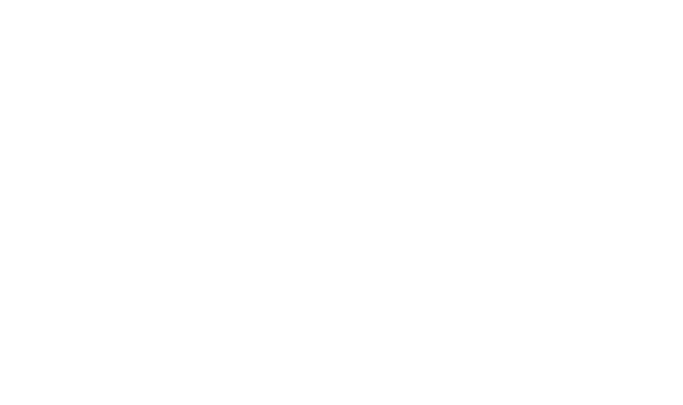 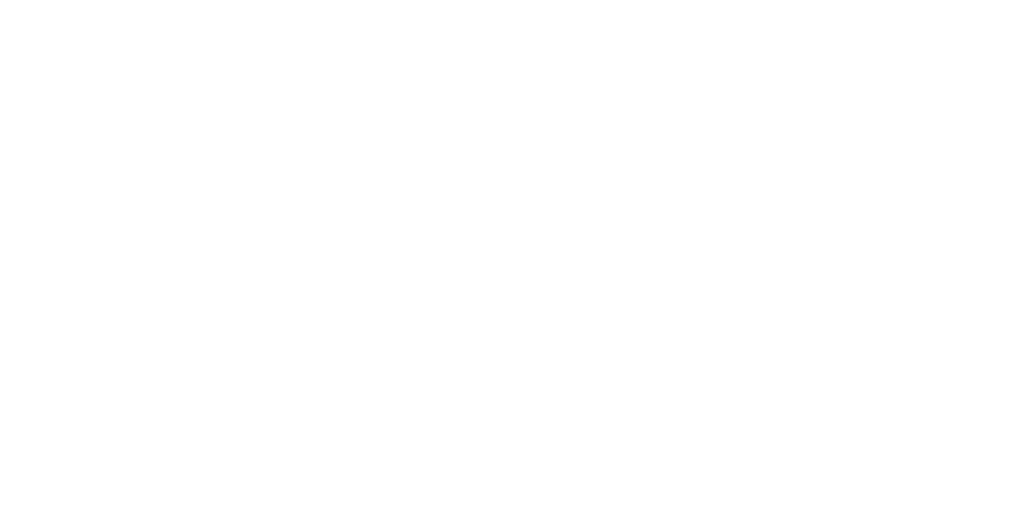 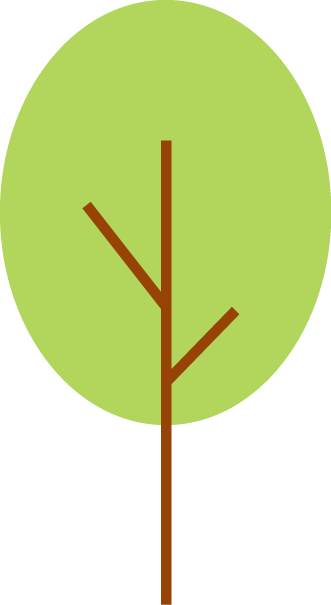 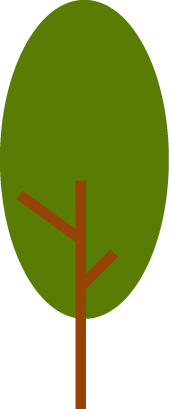 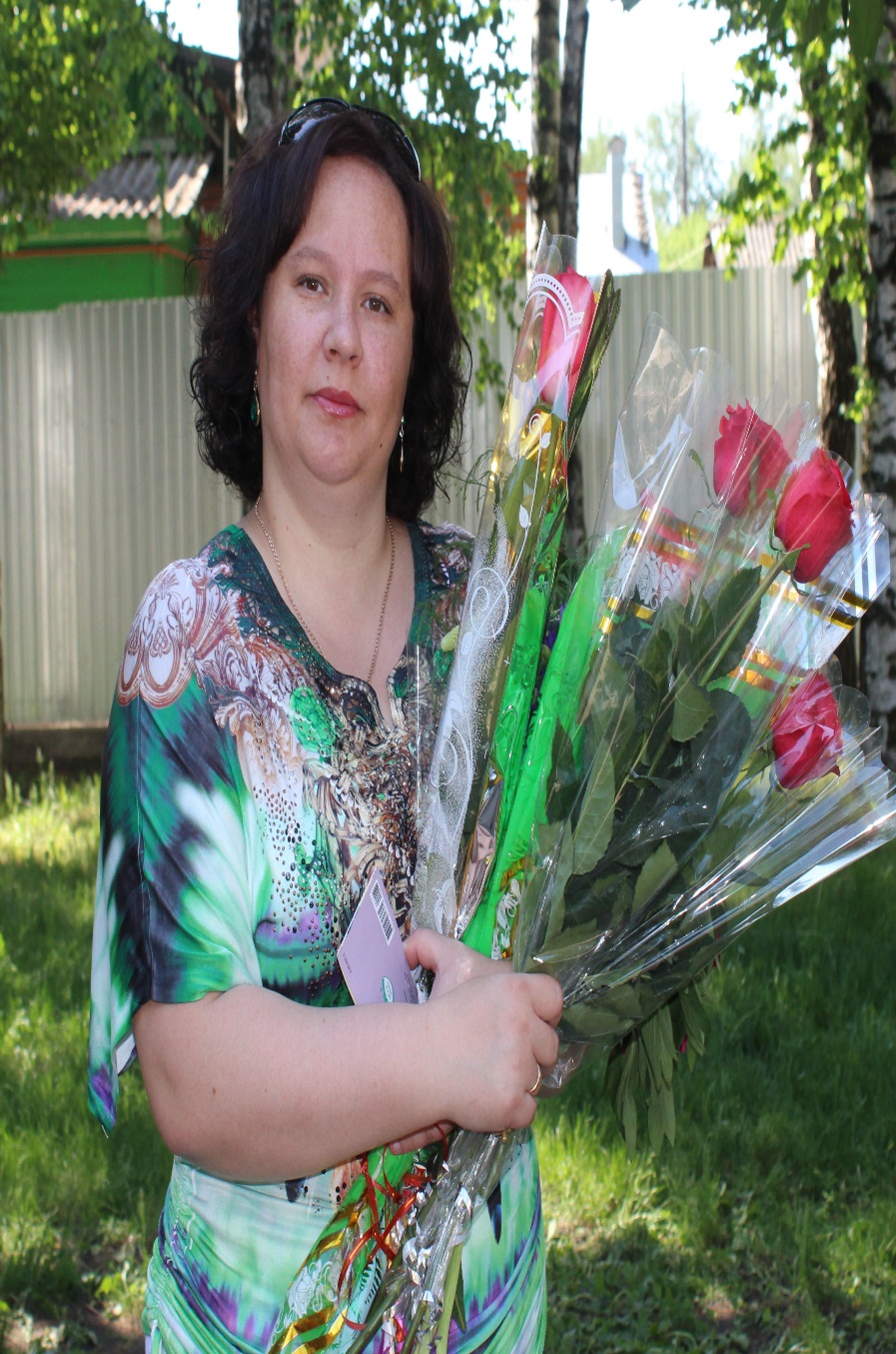 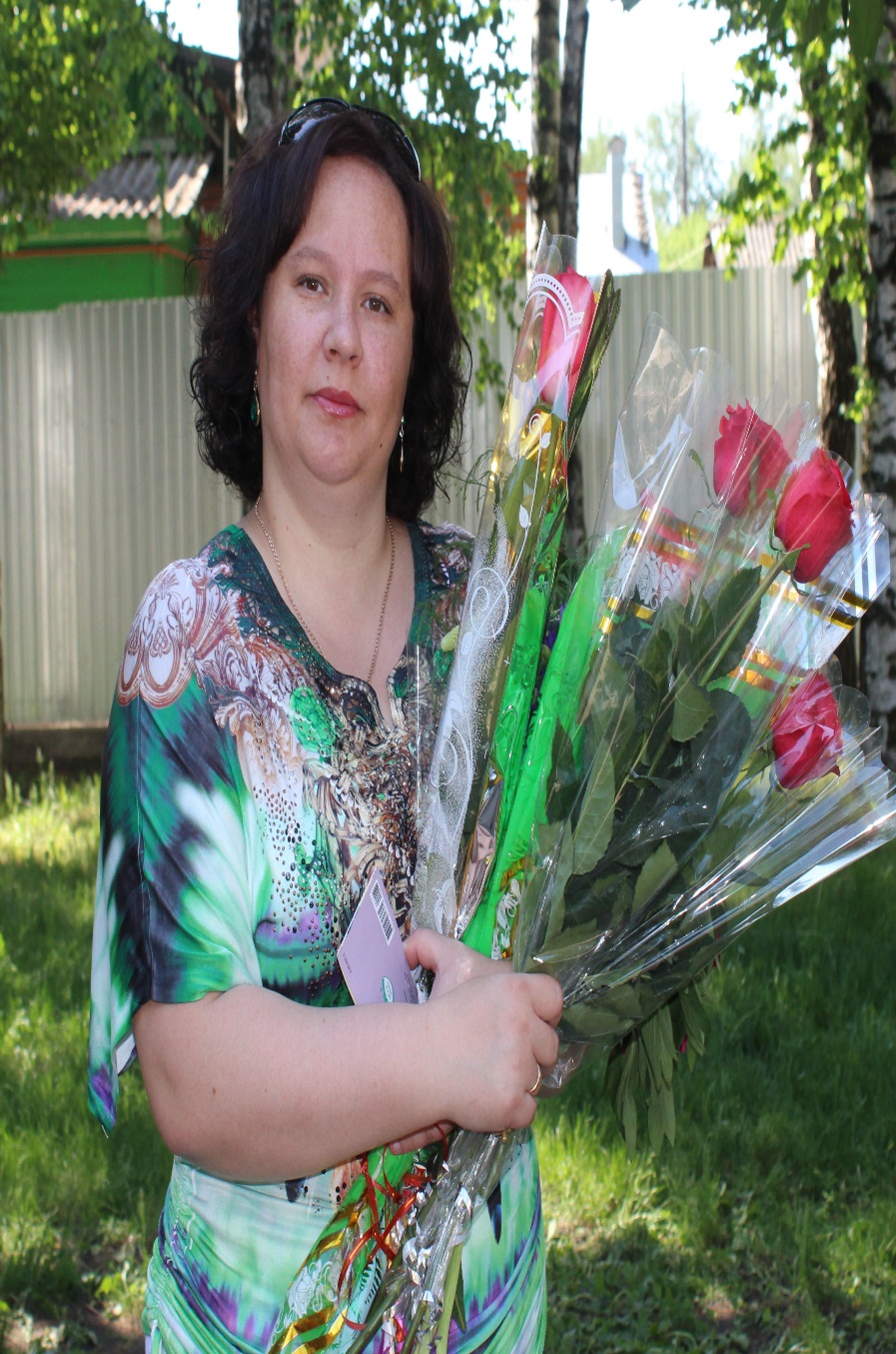 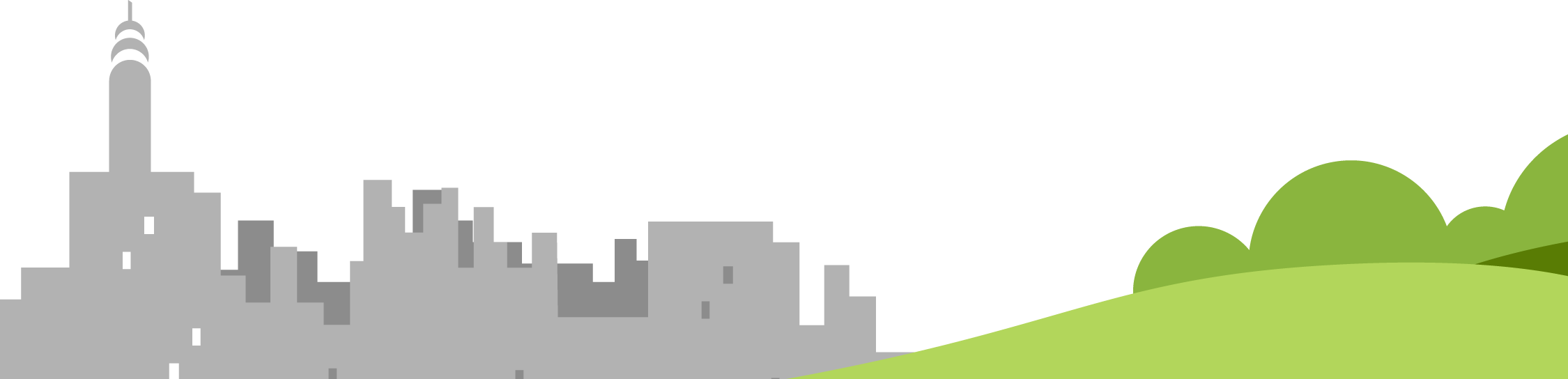 Индивидуальная тема самообразования«Формирование ключевых компетенций у обучающихся в современной информационной образовательной среде на уроках информатики с использованием интерактивных средств и методов обучения»Цель: Повышение эффективности обучения информатики и ИКТ за счёт формирования ключевых компетенций у учащихся на уроках с использованием интерактивных средств и методов обучения.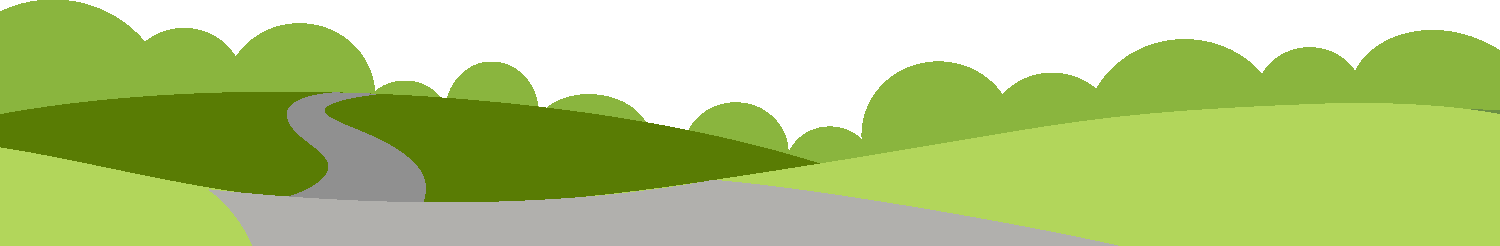 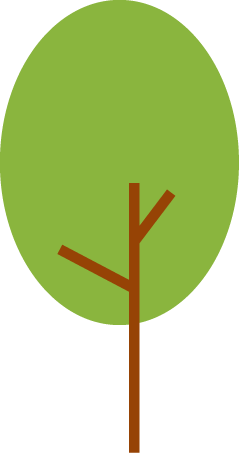 Задачи: Поиск интерактивных средств и методов, приемов урочной деятельности, способствующих формированию компетентности учащихсяРазвивать познавательный интерес учащихся в урочное и внеурочное времяФормировать информационную культуру школьников на уроках информатикиИзучить современную литературу по теме самообразования;Ознакомиться с инновационными методами преподавания  информатики учителями школы, района, региона, страны;Повысить интерес учащихся к информационным технологиям, развить творческие способности, логическое мышление;Обеспечить внедрение современных инновационных технологий для активизации самопроверки и самоанализа учащихся; Диагностика склонностей и познавательных интересов, познавательных мотивов обучающихся;Создать условия для развития самостоятельной деятельности учащихся в    процессе обучения    информатики; Создать условия для  интеллектуального, нравственного, духовного развития детей.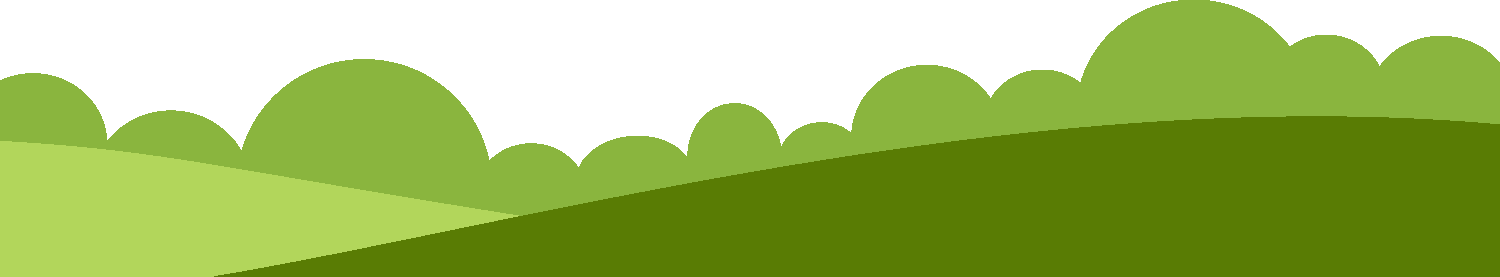 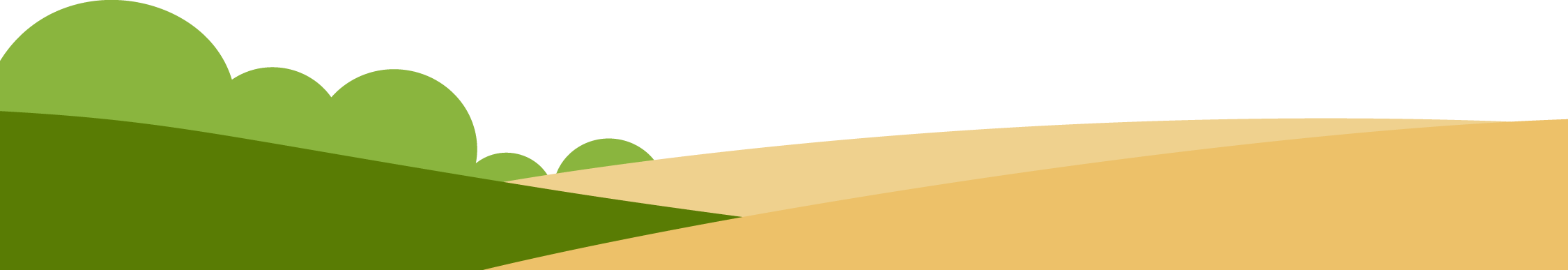 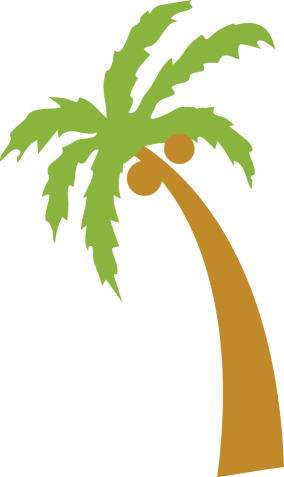 Изучение психолого-педагогической литературы.Совершенствование психолого-педагогического мастерстваИзучить:книгу  Л.М. Фридмана « Педагогический опыт глазами              психолога»;Ю.П.Азаров « Радость учить и учиться», Москва, 1989г.Основы педагогического мастерства. Под ред. И.А.Зязюна, М.1989г.Психологическое самообразование. Под ред. А.М.Матюшкина. М., «Школа-Пресс», .Индивидуальные особенности ученика и их оценка: Методические рекомендации/Калинингр. Ун-т; Сост. Л.В. Сгурская. – Калининград,1997. -20с.Гребенюк О.С., Гребенюк Т.Б. Основы педагогики индивидуальности: Учебное пособие. – Калининград: Янтарный сказ, 2000.- 572с.Дружинин В.Н. Психология общих способностей – СПб.: Издательство «Питер», 1999.-368с.: (Серия «Мастера психологии»)2.  Принимать участие: в мероприятиях, планируемых психологом школы:а) тесты;    б) беседы;    в) конференции; в работе единого методического дня по вопросам  психологии. 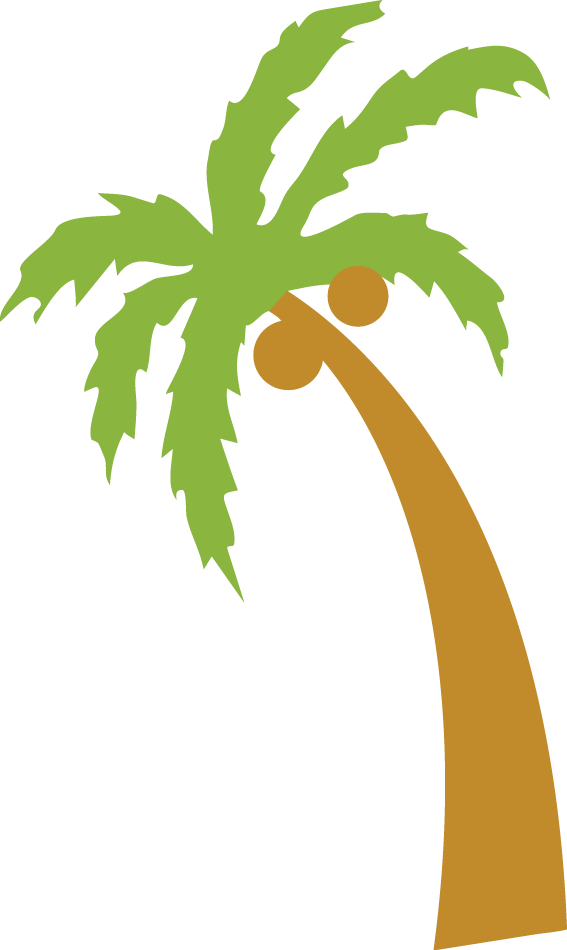  II. Повышение научно-методического уровня.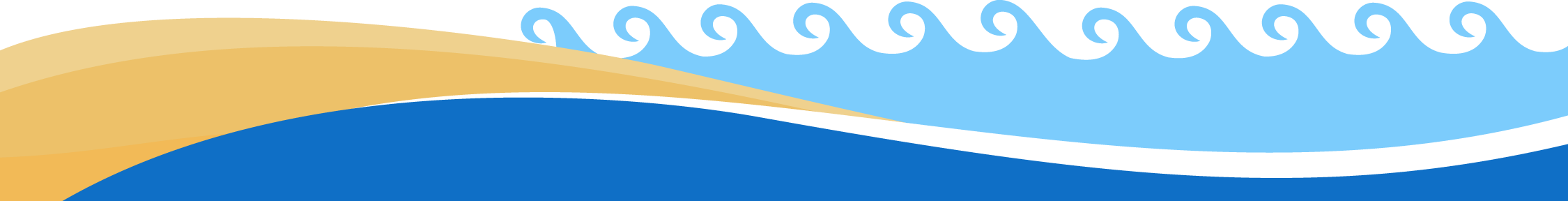 Изучить:Кулиева Р.И. «Формирование ключевых компетенций на уроках информатики»Гетманская А.А. «Формирование ключевых компетенций у учащихся»Лебедева В.А «Развитие ключевых компетенций   учащихся на уроках информатики»Стрельцова Л.Ю. «Формирование ключевых компетенций на уроках информатики»Информационные ресурсы:http://biologiyavo.narod.ru/p9aa1.htmlhttp://www.openclass.ru/node/242687http://www.eidos.ru/journal/2011/1023-05.htmhttp://www.myshared.ru/slide/207829/Использовать в работе собственные ЭОР на следующих сервисах:http://ru.99polls.com/poll_417920:1https://docs.google.comhttp://www.classtools.net/http://rebus1.com/http://wikiwall.ru/http://master-test.net/ru/quiz/testing/id/34391http://learningapps.org/http://www.zooburst.com/http://www.slideboom.com/http://www.slideboom.com/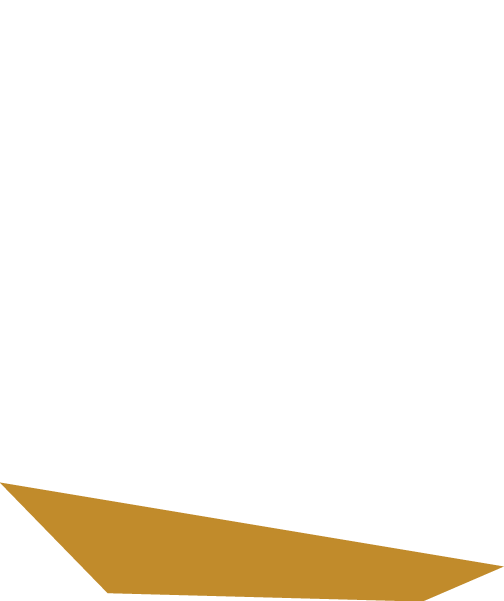 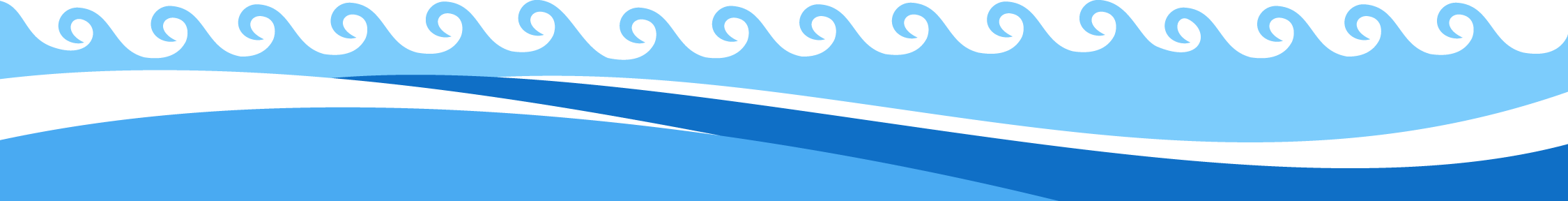 III. Разработка программно-методического обеспечения учебно-воспитательного процесса.Разработать рабочую программу по информатике в 5-11 классах.Разработать поурочные планирования уроков для 5-11 классов.Пополнять копилку раздаточного материала для 5-11 классов.Разрабатывать тесты, викторины, игры, опросы с помощью сервисов Web 2.0.Разработать тестовые онлайн задания 11 (профиль) классу для подготовки к ЕГЭ.Разработать тестовые онлайн задания 9 классу для подготовки к ГИА.Разработка веб- квестов по всем темам информатики.Разработать сайт 6-б класса.Систематизация имеющихся мульти-медиа приложений к урокам и создание новых.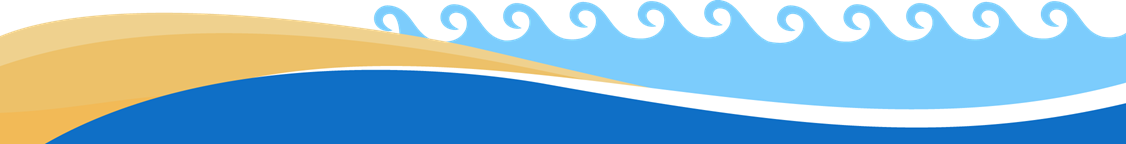 IV. Обучение на курсах в системе повышения квалификации вне школы.V. Участие в системе школьной методической работы.VI.  Участие  в  работе районного  МО  учителей  информатики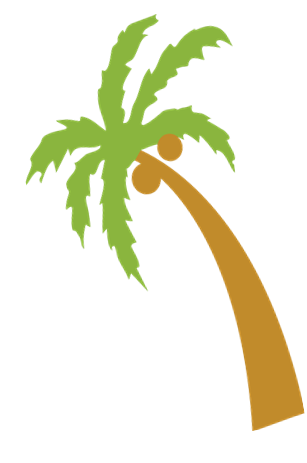 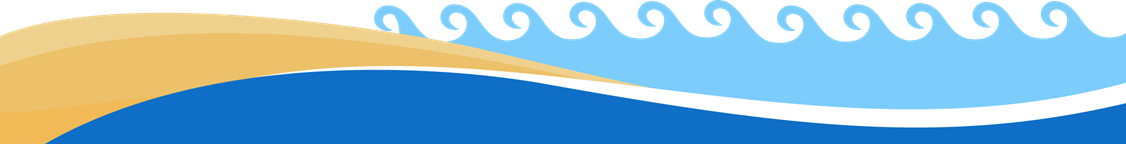 VII. Взаимообучение. Посетить уроки следующих учителей:VIII.  Этапы  работы  по  теме  самообразованияАнализ работы по теме самообразования «Формирование ключевых компетенций у обучающихся в современной информационной образовательной среде на уроках информатики с использованием интерактивных средств и методов обучения»Над данной проблемой я работаю с  сентября 2013 года. Затем на втором этапе определены были цели и задачи.Цель: Повышение эффективности обучения информатики и ИКТ за счёт формирования ключевых компетенций у учащихся на уроках с использованием интерактивных средств и методов обучения.Задачи: Поиск интерактивных средств и методов, приемов урочной деятельности, способствующих формированию компетентности учащихсяРазвивать познавательный интерес учащихся в урочное и внеурочное времяФормировать информационную культуру школьников на уроках информатикиИзучить современную литературу по теме самообразования;Ознакомиться с инновационными методами преподавания  информатики учителями школы, района, региона, страны;Повысить интерес учащихся к информационным технологиям, развить творческие способности, логическое мышление;Обеспечить внедрение современных инновационных технологий для активизации самопроверки и самоанализа учащихся; Диагностика склонностей и познавательных интересов, познавательных мотивов обучающихся;Создать условия для развития самостоятельной деятельности учащихся в    процессе обучения    информатики; Создать условия для  интеллектуального, нравственного, духовного развития детей.А так же на этом же этапе , выступление на районном семинаре «Влияние новых средств обучения на образовательный процесс в современной школе»На третьем этапе (практическом)  - Открытый  урок  по  теме  «Социальные сети, форум, чат»  - Семинар  по сервисам Web 2.0   - РМО выступление по теме: «Технология подготовки урока в современной информационной образовательной среде»  -  Участие  в  школьных,  районных  олимпиадах,  в международном  конкурсе -игре «Кит», «Инфознайка»     -создан собственный сайт для обмена опытомГде, когда повышала свою квалификациюГде, когда планирую пройти курсы2011г.«Проектирование образовательного процесса в информационно-образовательной среде с требованиями ФГОС»Преподавание информатики в условиях введения новых стандартов»«Актуальные проблемы преподавания информатики в условиях введения ФГОС»2012г.Семинар о лицензированном программном обеспечении»Технология достижения образовательных результатов с использованием современных средств обучения»IX межвузовская науно-практическая конференция «Информатизация образования в регионе»2013г.II открытый  фестиваль робототехникиИнновационные подходы к преподаванию информатики в условиях реализации ФГОСТехнология подготовки урока в современной информационной образовательной средеПроектирование внеурочной деятельности с использованием робототехники2014г.Основы работы в LabView, фестиваль робототехникиРазвитие научно-техническое творчества детей и молодежи в сфере робототехники и мехатроникиПроектирование виртуально образовательного пространства урока для достижения результата в соответствии с ФГОСЭлектронный образовательный комплекс «Живой урок» опыт и перспективы использования в образовательном процессеВиртуальная мастерская   « Life hacking, или виртуальное электронное обучение»Виртуальная мастерская«Обучающие, развивающие и итоговые тестовые оболочки, программы и сервисы для решения профессиональных задач по реализации ФГОС»    Поучаствовать в каких , либо виртуальных мастерских№ п\пВид   работыВремя  проведения  и  ответственное  лицо1.Семинар по сервисам Web 2.0Половинкина Н.В.Март 2014года2.Открытый урок по теме: «Социальные сети, форум, чат»Половинкина Н.В.14.02.2014г№ п\пВид   работыВремя  проведения  и  ответственное  лицо1.«Влияние новых средств обучения на образовательный процесс в современной школе»Половинкина Н.В.6.11.2013г.2.«Современные подходы духовно-нравственного воспитания и развития в школе»Половинкина Н.В.16.01.2014г.3.Технология подготовки урока в современной информационной образовательной среде»Половинкина Н.В.26.08.2014Ф.И.О.КлассТемаДатаСтрельникова С.А.Климанова  В.ИПоловинкина  Н.В.Шуваева Л.Н.Прокудина  О.В                    Этапы                                   Содержание  работы                   Сроки                                               Практическая  деятельностьI.Диагнос-тический-   Изучение психолого-педагогической, научно- методической литературы, нормативных документов, опыта применения  форм  и  методов  исследовательской  деятельности  обучающихся;Сентябрь-октябрь2013г.Изучение методической литературы II.Прогнос-тический-  Определение  целей  и  задач  темы-  Разработка  системы     мер,  направленных  на  решение  проблемы-  Прогнозирование  результатов.Ноябрь-декабрь2013гНоябрь 2013г.Выступление на районном семинаре «Влияние новых средств обучения на образовательный процесс в современной школе»III.Практи-ческий-  Внедрение  опыта  работы-  Формирование  методического  комплекса-  Корректировка  работыФевраль 2014г-Май2015г.   Февраль 2014г.                                  - Открытый  урок  по  теме  «Социальные сети, форум, чат»    Март 2014г.    - Семинар  по сервисам Web 2.0      Август 2014г.     - РМО выступление по теме: «Технология подготовки урока в современной информационной образовательной среде»     -  Участие  в  школьных,  районных  олимпиадах,  в международном  конкурсе -игре «Кит», «Инфознайка»     -создан собственный сайт для обмена опытомIV.Обобща-ющий-  Подведение  итогов-  Формулирование      выводов -  Оформление  результатов  Сентябрь-декабрь2015-  Выступление  заседании  РМО  учителей  информатики  - Исследовательская  деятельность    как  средство  развития  творческих  и  интеллектуальных  способностей  обучающихся-  Мастер-класс  по  теме  для  учителей  информатики района- Участие  и  результаты  в  районных,  региональных,  межрегиональных  олимпиадах-  Консультативная  помощь  учителям  школы  и  районаV.Внедрен-  ческийРаспространение  опыта  работы2016г.Публикация  методических  разработок,  статей